ΒΕΒΑΙΩΣΗ ΠΕΡΑΤΩΣΗΣ ΜΕΤΑΔΙΔΑΚΤΟΡΙΚΗΣ ΕΡΕΥΝΑΣΟ/Η κ. ……………………………………………………. του (όνομα πατρός)…………………………………. από (τόπος καταγωγής)………………………………….., Διδάκτορας του Τμήματος ……………………….…………………………., της Σχολής ……………………………………………………………………. του Πανεπιστημίου ……………………...…………………., ο οποίος υποστήριξε διδακτορική διατριβή με θέμα:  «………………………………………………………………………», πραγματοποίησε Μεταδιδακτορική Έρευνα στο Τμήμα ……….……………………………………… της Σχολής ………………………………………………………………………. του Πανεπιστημίου Δυτικής Αττικής την περίοδο από  …. /…../….. μέχρι …. /…../….. .Το θέμα της έρευνας ήταν «……………………………………………………………….» και εκπονήθηκε με επιβλέποντα/ουσα τον/την κ./κα …………………………………………………(Όνομα, Επώνυμο, Βαθμίδα, Τμήμα-Σχολή- Ίδρυμα)Η περάτωση της Μεταδιδακτορικής Έρευνας πιστοποιήθηκε κατά την υπ΄αριθμ. ………….….. Συνεδρίαση της Συνέλευσης του Τμήματος ………………………. την …. /…../….. .Η βεβαίωση αυτή χορηγείται για κάθε νόμιμη χρήση.Ο/Η Πρόεδρος του Τμήματος ………………………………………………(Ονοματεπώνυμο & Yπογραφή)ΕΛΛΗΝΙΚΗ ΔΗΜΟΚΡΑΤΙΑ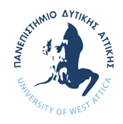 ΠΑΝΕΠΙΣΤΗΜΙΟ ΔΥΤΙΚΗΣ ΑΤΤΙΚΗΣΣΧΟΛΗ  …………………….ΤΜΗΜΑ…………………….Ημερομηνία: …………………………                          Αρ. Πρωτ. : .……………………..... [Συμπληρώνεται από τη Γραμματεία]                                                                                                                      Προς:                                                                                                                      ………………………………………………                                                                                                                      ………………………………………………                               ………………………………………………